Приложение №1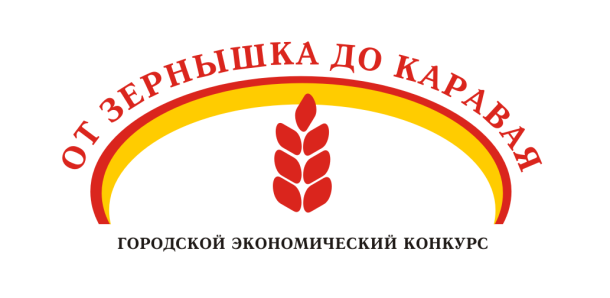 Положениео проведении городского экономического конкурса наглядных материалов (стенгазет, лэпбуков, настольных игр)  «От зернышка до каравая» по теме «Этапы производства готового продукта»Общие положения1.1.	Настоящее Положение определяет порядок организации и проведения городского экономического конкурса «От зернышка до каравая» (далее - Конкурс), а также правила определения его победителей.1.2.	Конкурс проводится в рамках реализации городского проекта «Ступени успеха: экономическое образование и воспитание» на 2018-2019 учебный год (приказ департамента образования администрации городского округа Тольятти от  17.08.2018  № 249-пк/3.2 «О проведении городских мероприятий для обучающихся в 2018-2019 учебном году»).1.3. Организатором Конкурса выступает МБОУ ДО  ГЦИР г.о.Тольятти.1.4. Тема Конкурса: «Этапы производства готового продукта».Цели и задачи Конкурса2.1. Цель Конкурса – создание условий для  формирования у школьников основ экономических знаний и навыков их использования в современной жизни. 2.2. Задачи Конкурса:- формировать систему знаний учащихся о различных этапах процесса производства  какого-либо товара;- знакомить с различными профессиями; воспитывать уважение к труду любой профессии;            - систематизировать знания  о средствах и предметах труда;- поддержка творческой активности учащихся.	3. Участники Конкурса3.1. Участниками Конкурса могут быть учащиеся  и воспитанники образовательных учреждений всех видов и типов городского округа Тольятти в возрасте от 5 до 16 лет (дошкольники, учащиеся 1-9 классов).3.2. Допускается индивидуальное и групповое (до 5 человек) участие в Конкурсе.3.3. Каждый автор (коллектив) имеет право участвовать в одной или нескольких номинациях.  3.4. Количество работ от ОУ не более 5 в каждой номинации.4.Сроки и порядок проведения КонкурсаОбразовательное учреждение в период с 24.12.2018 г. по  25.01.2019 г. самостоятельно проводит школьный отборочный этап Конкурса.Для участия в городском этапе необходимо в срок до 28.01.2019 г. подать заявку на эл.адрес giv@cir.tgl.ru по форме (Приложение №2).Приём работ осуществляется с 29.01.2019 г. по 01.02.2019 г. в Юношеской библиотеке №1 (Центральный район, ул.Голосова, 20, тел. 22-29-53), Мартыненко Татьяна Викторовна).Работа жюри: с 04.02.2019 г. по 28.02.2019 г.;Награждение победителей городского этапа конкурса – на торжественном мероприятии, посвященном Дню предпринимателя, который состоится в апреле 2019 г.  Электронные сертификаты будут высланы на официальные электронные адреса образовательных организаций.5. Номинации, требования к конкурсным работам  и критерии оценки 5.1. Конкурс проводится по следующим номинациям:      - стенгазета;      - лэпбук;      - рукотворная книга;      - настольная игра.5.2. Требования к конкурсным работам  и критерии оценивания.5.3. Презентация по содержанию и технике выполнения работы  в помощь педагогам-руководителям и участникам Конкурса размещена на сайте МБОУ ДО ГЦИР   http://cir.tgl.ru/sp/pic/File/giv/2015-2016/stengazeta.ppt Подведение итогов КонкурсаПобедители и призеры Конкурса определяются по трём возрастным категориям: дошкольники, учащиеся 1-4 классов,  учащиеся 5-9 классов.5.2. Победители и Призеры Конкурса награждаются Дипломами (1,2,3 степени). Все участники получают электронные сертификаты. 5.3. Информация о ходе и результатах Конкурса размещается на сайте МБОУ ДО ГЦИР cir.tgl.ru, в социальных сетях (группа «В контакте»  https://vk.com/club171073894)Организация работы оргкомитета6.1. Для организации  и проведения конкурса создается городской оргкомитет, который выполняет следующие обязанности:- разрабатывает положение о проведении конкурса;- определяет порядок проведения, место и даты проведения Конкурса; - привлекает к работе высококвалифицированных работников образовательных учреждений и других специалистов;- несет ответственность за организацию, качество проведения мероприятия.6.2. Состав оргкомитета:- Хаирова А.В., директор МБОУ ДО ГЦИР;- Гусельникова И.В., методист МБОУ ДО  ГЦИР;- Иванова С.А., педагог-организатор МБОУ ДО ГЦИР;- Гнездина А.В., педагог-организатор МБОУ ДО ГЦИР;- Нестерова Т.И., педагог экономических дисциплин Тольяттинского социально-экономического колледжа;- Мартыненко Татьяна Викторовна, и.о. заведующей Юношеской Библиотеки №1.НоминацииСтенгазетаЛэпбукРукотворная книгаНастольная играОбщие требованияВсе конкурсные работы должны соответствовать тематике конкурса и не противоречить законодательству РФ. Формат работы, стиль и техника исполнения произвольные.Работа выполняется  индивидуально или  группой учащихся (до 5 человек). В работе должно быть представлено и описано максимально возможное количество экономических  этапов, отражающих процесс создания готового продукта из исходного сырья. Отсутствие нарушения авторских прав, наличие ссылок обязательно, если в работе используются материалы, не принадлежащие авторам. На обратной стороне работы должна быть размещена копия заявки на участие в Конкурсе (см. Приложение №2). Все представленные работы должны иметь заголовок или название.Все конкурсные работы должны соответствовать тематике конкурса и не противоречить законодательству РФ. Формат работы, стиль и техника исполнения произвольные.Работа выполняется  индивидуально или  группой учащихся (до 5 человек). В работе должно быть представлено и описано максимально возможное количество экономических  этапов, отражающих процесс создания готового продукта из исходного сырья. Отсутствие нарушения авторских прав, наличие ссылок обязательно, если в работе используются материалы, не принадлежащие авторам. На обратной стороне работы должна быть размещена копия заявки на участие в Конкурсе (см. Приложение №2). Все представленные работы должны иметь заголовок или название.Все конкурсные работы должны соответствовать тематике конкурса и не противоречить законодательству РФ. Формат работы, стиль и техника исполнения произвольные.Работа выполняется  индивидуально или  группой учащихся (до 5 человек). В работе должно быть представлено и описано максимально возможное количество экономических  этапов, отражающих процесс создания готового продукта из исходного сырья. Отсутствие нарушения авторских прав, наличие ссылок обязательно, если в работе используются материалы, не принадлежащие авторам. На обратной стороне работы должна быть размещена копия заявки на участие в Конкурсе (см. Приложение №2). Все представленные работы должны иметь заголовок или название.Все конкурсные работы должны соответствовать тематике конкурса и не противоречить законодательству РФ. Формат работы, стиль и техника исполнения произвольные.Работа выполняется  индивидуально или  группой учащихся (до 5 человек). В работе должно быть представлено и описано максимально возможное количество экономических  этапов, отражающих процесс создания готового продукта из исходного сырья. Отсутствие нарушения авторских прав, наличие ссылок обязательно, если в работе используются материалы, не принадлежащие авторам. На обратной стороне работы должна быть размещена копия заявки на участие в Конкурсе (см. Приложение №2). Все представленные работы должны иметь заголовок или название.Формат стенгазеты – А1; А2; А3.Размер готовой работы - папка в три листа формата А4.Формат работы, стиль и техника исполнения произвольные.Формат работы, стиль и техника исполнения произвольные. В формате конкурса могут быть:- собственный дизайн известной игры; - игра из другого материала или в оригинальном исполнении; - свои собственные разработки.Критерии оценкиСоответствие содержания работы теме Конкурса. Максимально возможное отражение этапов создания готового товара.Оригинальная, креативная  подача материала в работе.Удобочитаемость. Дизайн, художественное оформление.Практическая ценность.Соответствие содержания работы теме Конкурса. Максимально возможное отражение этапов создания готового товара.Оригинальная, креативная  подача материала в работе.Удобочитаемость. Дизайн, художественное оформление.Практическая ценность.Соответствие содержания работы теме Конкурса. Максимально возможное отражение этапов создания готового товара.Оригинальная, креативная  подача материала в работе.Удобочитаемость. Дизайн, художественное оформление.Практическая ценность.Соответствие содержания работы теме Конкурса. Максимально возможное отражение этапов создания готового товара.Оригинальная, креативная  подача материала в работе.Удобочитаемость. Дизайн, художественное оформление.Практическая ценность.